Hooyada naaska-nuujisaga qaaliga ah,Hamabalyo samaynayta ugu wanaagsan ee ilmahaaga iyo naftaada ee naas-nuujinta.  Waxaan ku deyminay naas nuugaha isticmaalaha-badan ee  Rugta Caafimaadka WIC.  Bamka waxay ahayd in dib ugu soo laato rugta on .Haddii aan nuugida lagu soo celinin rugteena, xafiiska gobolka wuxuu ugu beddeli biilka qarashka caano nuugaha.Fadlan soo celi caano nuugaha naas sida ugu dhaqsiyaha baddan, ama naga soo wac () ku saabsan surtagalnimada deynta caano nuugaha.  Waad ku mahadsantahay wada shaqeynta iyo hooyanimadaada. Daacadnimo,Hay’addani waa fursad bixiye loo simanyahay.Barnaamijka Nafaqadda WIC ee Gobolka Washington ma takooro.Dadka naafada ah, xogta warqadan waxaa lagu heli karaa codsi iyaddoo qaabab kale u qoran. 
Si aad u gudbiso codsi, fadlan wac 1-800-841-1410 (TDD/TTY 1-800-833-6388).DOH 961-1128   June 2017   Somali	   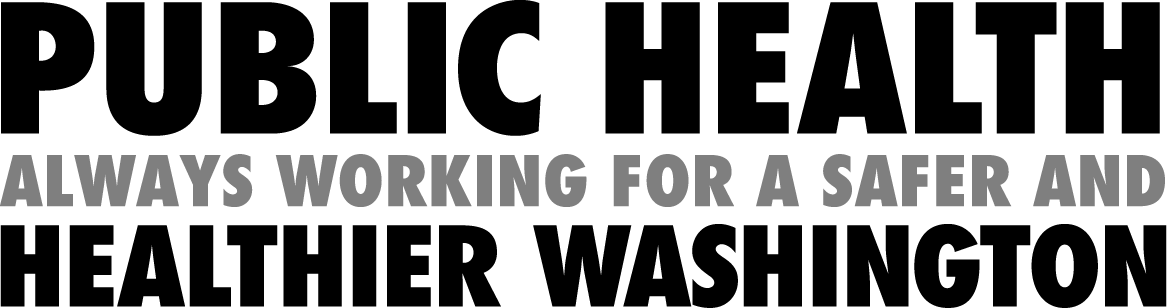 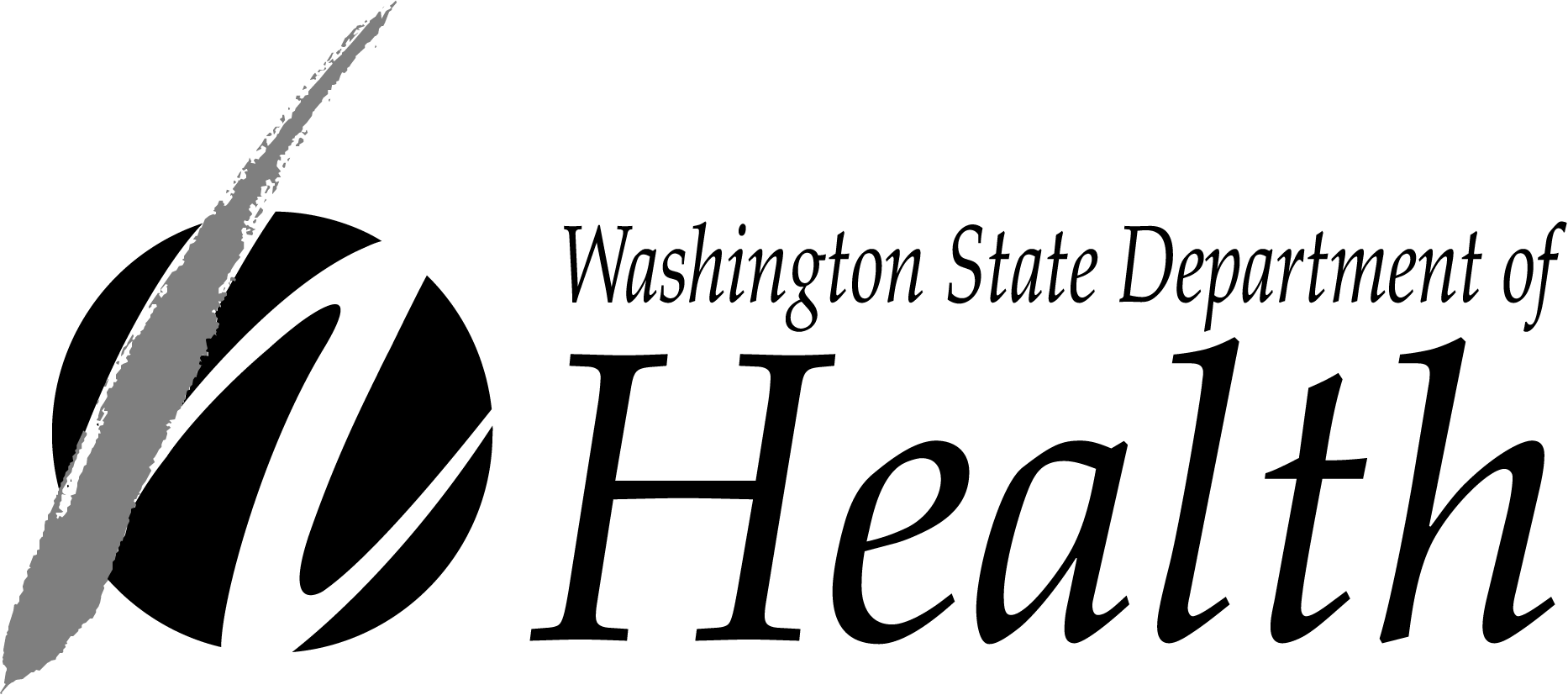 